СОСТАВИТЬ ПЛАН 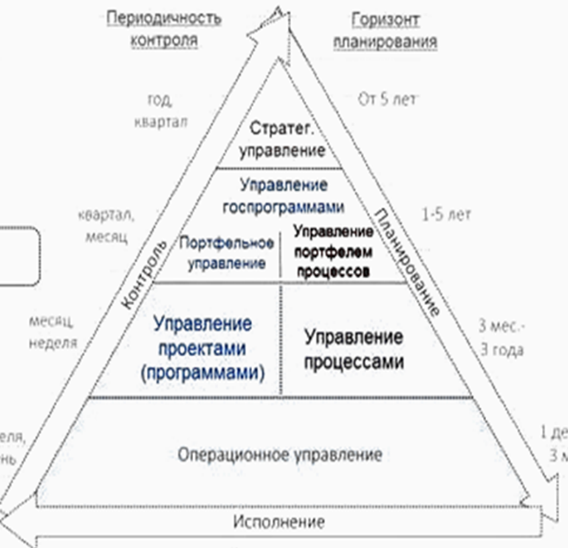 по внедрению проектного управления в ОО- создание структуры управления проектной деятельностью;- организация запуска деятельности по созданию проектов, максимальному включению всех сотрудников в разработку проектов развития организации согласно целям, портфелям;- организация конкурсных механизмов отбора проектов;- организация деятельности по контролю выполнения проектов;- организация деятельности по выявлению результативных проектов (конкурсы);- организация обучения кадров по повышению качества проектов и т.д.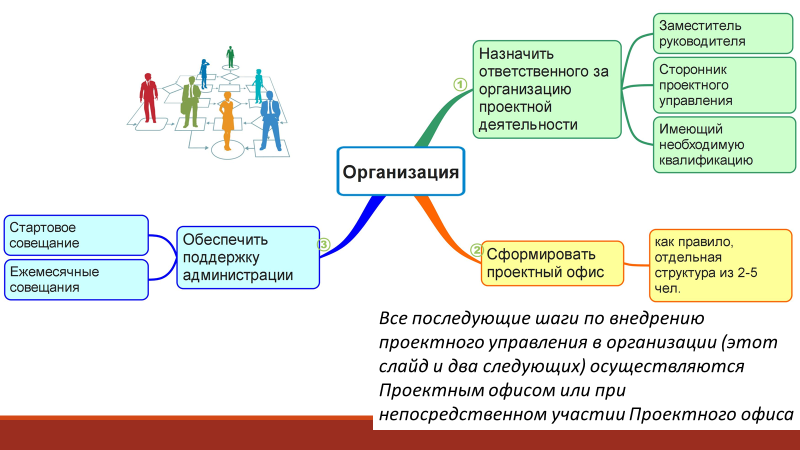 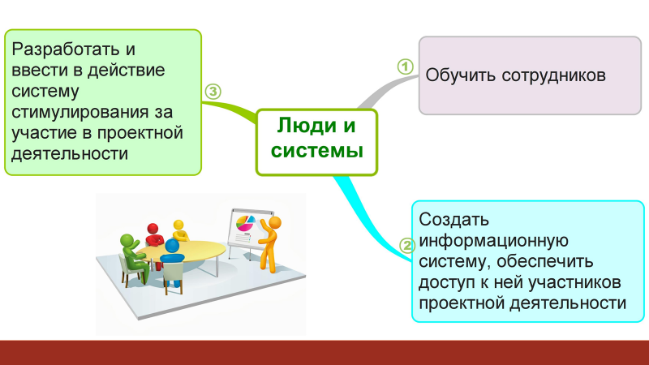 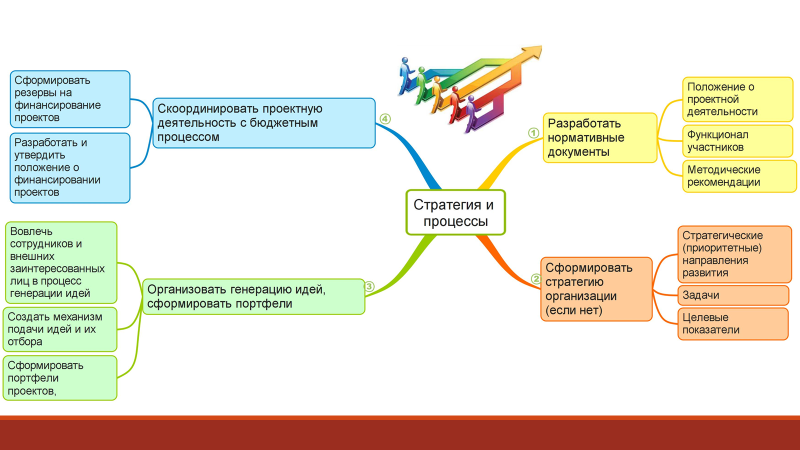 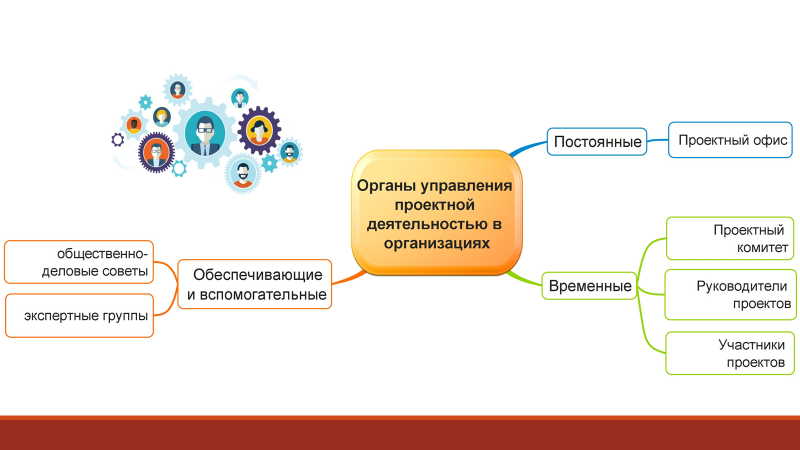 